  Ф О Н Д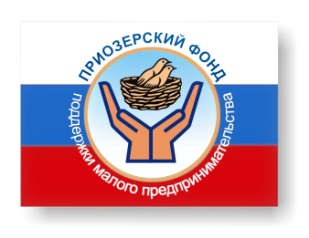  «Развития и поддержки малого, среднего бизнесамуниципального образования Приозерский муниципальный район»188760, Ленинградская область  г. Приозерск,  ул. Ленина,  д. 36,тел/факс  31-862Отчёт о  деятельности Фонда за 2014 годВ 2014 году Фонд «Развития бизнеса»  ведет свою работу  в 5 направлениях:- «Информационно-консультационный центр» - проведение консалтинговых семинаров,  организация и проведение «круглых столов», информирование субъектов малого и среднего предпринимательства о проведении мероприятий, организованных Правительством ЛО и профильным Комитетом;- «Бизнес-инкубатор», оказание имущественной поддержки (предоставление начинающим предпринимателям помещений), консалтинговых  услуг;- «Микрофинансовая организация», предоставление  микрозаймов   субъектов малого и среднего предпринимательства на льготных условиях, - «Центр бухгалтерского учета», оказание услуги в ведении бухгалтерского учета, составлении отчетов и деклараций, практическое обучение составления отчетов и деклараций СМСП;- «Мобильный консультационный центр», организация выездных мероприятий в поселениях по консультированию, информированию предпринимателей и жителей, оказанию услуг по передаче отчетности через Интернет;«Информационно-консультационный центр»:Информационно-консультационная поддержкаРезультаты деятельности: «Бизнес инкубатор»:Оказание имущественной поддержкиОбщая площадь помещений Фонда – 934,5 кв.м. из них включено в перечень имущества свободного от третьих лиц (по состоянию на 01.01.2015г.) – 671,7 кв.м..   В 2014 году конкурс по отбору претендентов на размещение в бизнес-инкубаторе Фонда проводился в октябре, по итогам конкурса заключено 4 дополнительных договора. По состоянию на 01.01.15 года в Фонде расположено 8 субъектов малого предпринимательства, занимают 645,8 кв.м.Микрофинансовая деятельностьФонд как МФО обеспечивает доступ субъектов малого и среднего предпринимательства к финансовым ресурсам, посредством предоставления микрозаймов на льготных условиях.  всего получено субсидий на микрофинансовую деятельность:
Средства ФБ (федерального бюджета) – 11801,3 тыс.руб.:
- в т.ч. в 2014 году – 2401,3 тыс.руб.;
Средства ОБ (областного бюджета) – 7029,1 тыс.руб.;- в т.ч. в 2014 году – 1029,1 тыс.руб.;
Средства МБ (местного бюджета) – 800,8 тыс.руб.:
- в т.ч. в 2014 году – 20,0 тыс.руб.;

По состоянию на 01.01.15г. – Фондом выдано 47 займа, на общую сумму 23191,0 тыс.руб. 

Средний размер займа в 2014 году составил 497,6 тыс.руб.

Всего за время реализации программы (с 01.01.2010г.) выдано 164 займа, на общую сумму 67505,2 тыс.руб.
Оказана  финансовая  поддержка СМП  в форме выданных микрозаймов:В период с  02.06.14г по 11.06.14г территориальным управлением Федеральной службы финансово-бюджетного надзора в Ленинградской области проведена выездная проверка целевого использования субсидий, предоставленных в 2012-2013 годах из федерального бюджета на государственную поддержку малого и среднего предпринимательства, включая крестьянские (фермерские) хозяйства, в уполномоченных органах исполнительной власти субъектов РФ, муниципальных образованиях и подведомственным им получателях бюджетных средств (за период с 01.01.2012г. по 31.12.2013г.). Проверкой целевого использования субсидий, нарушений не установлено.Центр бухгалтерского учёта: Ведение бухгалтерского учёта СМП, составление и сдача отчётов и  деклараций в ИФНС, ПФР, ФСС, составление деклараций СМП, ведение ОКПо состоянию  на 01.01.15 года: составлено и передано отчётов в электронном виде и деклараций – 54; «Мобильный консультационный центр» С  использованием МКЦ  Фонд проводит выездные мероприятия по консультированию, информированию предпринимателей и жителей.По состоянию на 01.01.15 года: проведено 5 выездных практических семинара по темам «Государственные меры поддержки СМСП» и «Льготные микрозаймы в рамках поддержки СМСП»: Громовское с/п – 25.04.14г (приняли участие представители администрации и 1 предприниматель);Мельниковское с/п – 20.05.14г (приняли участие представители администрации и 3 предпринимателя);Ромашкинское с/п – 28.05.14г (приняли участие 3 предпринимателя);Красноозерненское с/п – 30.06.14г (приняли участие представители администрации и 4 предпринимателя);Запорожское с/п – 14.08.14г (приняли участие представители администрации и 8 предпринимателей); проведено 3 выездных практических семинара по темам «Специальная оценка условий труда», «Плановые и внеплановые проверки деятельности предпринимателя: как себя вести», «Требования Роспотребнадзора к деятельности субъектов малого и среднего предпринимательства» : Мельниковское с/п – приняли участие представители администрации и 10 предпринимателей);Общехозяйственная деятельность  Фонда:Остаток средств на р/сч по состоянию на 01.01.2015 г.:для хоз.деятельности – 749,8 тыс.руб.для МФД – 1065,0 тыс.руб.  Финансовая деятельность Фонда за 2014 год носит положительный характер, финансовый результат составляет 258,54 тыс.руб.. По статьям баланса, в сравнении с 2013 годом имеются значительные отличия: По статье доходов: - увеличение показателя на 176,24 тыс.руб. по статье «Возмещение коммунальных платежей арендаторами», объясняется ростом платы за коммунальные услуги в целом; - снизилось значения показателя по статье «Учебная деятельность», в связи с уменьшением спроса на образовательные услуги;- изменение суммы процентов за пользование микрозаймами, списанных на покрытие операционных расходов, по сравнению с аналогичным периодом прошлого года, отмечено увеличение на сумму 221,19 тыс.руб.;- в 2014 году значительно снизилось финансирование из областного бюджета, по сравнению с 2013 годом – уменьшение на 869,21 тыс.руб.;- уменьшилось финансирование из местного бюджета по причине закрытия финансирования Программы со стороны администраций сельских поселений и Приозерского городского поселения (по причине объединения города и района). По статье расходов: - за счет сокращения 2-х штатных единиц и отмены ежемесячной премии водителю в 2013 году снизились расходы по заработной плате и налогам на нее, на 172,11 тыс.руб и 237,38 тыс.руб. соответственно;- увеличение расходов по статье «Налоги» обусловлено переходом на общую систему налогообложения, и возможной отмены освобождении от исполнения обязанностей налогоплательщика, связанных с исчислением и уплатой налога на добавленную стоимость только во втором полугодии;- проведено благоустройство территории перед зданием Фонда, затраты составили 298,0 тыс.руб. и нашли свое отражение по статье «Приобретение основных средств, ремонтные работы»;- проведен ремонт мобильно-консультационного центра (включая полную замену колес), затраты на ремонт и ГСМ составили 189,86 тыс.руб., что на 62,92 тыс.руб. больше, чем в  2013 году;в целом по статье расходы произошло снижение на 916,36 тыс.руб.С участием работников Фонда проведено 02 августа 2014год Праздничного мероприятие, посвященное Дню Ленинградской области и Дню города Приозерск (720 лет). Работа коллектива отмечена благодарственным письмом главы администрации МО Приозерский муниципальный район ЛО.Директор Фонда «Развития бизнеса»:                                    Н.В. Аристова2009г. 2010г.2011г.2012г. 2013г.2014Курсы повышения квалификации (групп/чел.)Курсы повышения квалификации (групп/чел.)Курсы повышения квалификации (групп/чел.)Курсы повышения квалификации (групп/чел.)Курсы повышения квалификации (групп/чел.)Курсы повышения квалификации (групп/чел.)УМК «Успешный предприниматель»5/545/486/627/735/632/20Пользователь ПК2/173/222/142/181/6Домашний парикмахер2/153/243/252/19-Продавец продовольственных товаров1/10-1С: Бухгалтерия1/82/183/281/10-1/9Секретарь (офис менеджер)1/101/10-Менеджер по продажам1/15-Итого:10/947/6618/17114/1329/1004/35Блок консалтинговых семинаров (групп/чел.)Блок консалтинговых семинаров (групп/чел.)Блок консалтинговых семинаров (групп/чел.)Блок консалтинговых семинаров (групп/чел.)Блок консалтинговых семинаров (групп/чел.)Блок консалтинговых семинаров (групп/чел.)«Пользователь персонального компьютера» (18 тем)1/4«Введение в предпринимательство» (11 тем)1/6Итого:2/10Семинары, ярмарки, круглые столыСеминары, ярмарки, круглые столыСеминары, ярмарки, круглые столыСеминары, ярмарки, круглые столыСеминары, ярмарки, круглые столыСеминары, ярмарки, круглые столыИнформационные, практические,  круглые столы (ед./чел.)162712914817/20026/121Мероприятия, в т.ч. проводимые Комитетом -информационные, практические,  круглые столы (ед./чел.)24/191Выездные семинары, круглые столы  в  поселения района                               (ед./чел.)41/735293/328/29Информационные семинары для старшеклассников и студентов техникумов                                                                                                                                       (ед./чел.)40/851312/92отменилиКонсультационные услуги                                          (человек)5314811738276014541351Разработано бизнес-планов и правоустанавливающих документов                     (шт.)412373974Направлены на Конкурс  на получение стартового пособия                                   (ед./тыс.руб.)107685 (4 признано победителя-ми)Не плани-ровалосьНаправлены на Конкурс  на получение субсидии для компенсации части затрат, связанных с приобретением оборудования в целях создания и (или) развития, и (или) модернизации производства товаров (ед./тыс.руб.)2/1559,0Направлены на Конкурс  на получение субсидии для компенсации части затрат, связанных получением сертификатов (ед./тыс.руб.)-51--1/47,6Направлены на Конкурс  на получение субсидии для компенсации части затрат, связанных с участием в выставочно-ярмарочных мероприятиях (ед./тыс.руб.)321---Направлены на Конкурс  на получение субсидии для компенсации части затрат, связанных с уплатой процентов за пользование кредитами (ед./тыс.руб.)71--3 (3 признано победителя-ми)-Направлены на Конкурс  на получение субсидии для компенсации части затрат, связанных с уплатой лизинговых платежей (ед./тыс.руб.)7121076 (6 признано победителя-ми)9/8571,6Направлены на Конкурс  на получение субсидии для компенсации части затрат, связанных с технологическим присоединением к объектам электросетевого хозяйства (ед./тыс.руб.)1/665,3Направлены на Конкурс  на получение субсидии для компенсации части затрат, связанных с реализацией мероприятий программ энергоэффективности (ед./тыс.руб.)3/6045,9Предоставление субсидии СМСП для стимулирования развития франчайзинга в сфере МСП (ед./тыс.руб.)подана 1 заявка, не получена2009г.2010г.2011г.2012г.2013г.2014г.Выданные займы за все время реализации программы (кол-во/сумма, тыс.руб.)13/3325,013/3534,215/5600,032/12835,044/19020,047/23191,0На 01.01.2015г.Сумма (тыс.руб.)Количество (шт.)Активные займы20647,658Портфель займов без просроченной задолженности19702,654Займы с просроченными платежами945,04№ п/пЗаемщикСумма займа (тыс.руб.)Остаток задолженности по ОД (тыс.руб.)Последняя дата платежаМероприятия по возврату1ИП Левшина Т.104,137,717.12.14Возбуждено исполнительное производство в 2013г.2ИП Королева Г.Е.300,0262,517.11.14Возбуждено исполнительное производство – 23.06.14г.3ИП Королева Н.В.300,025,817.11.14Возбуждено исполнительное производство – 12.08.14г.4ИП Лопатин А.Е.300,0250,021.06.12Возбуждено исполнительное производство – 07.07.14г.5ИП Скакун О.В.500,073,016.03.15Производится ежемесячное погашение задолженности в сумме от 5,0 до 15,0 тыс.руб., согласно данному обязательству.6ИП Прокопьева О.Ю.200,0107,028.08.13Возбуждено исполнительное производство – 22.01.15г.7ИП Делягин Н.В.595,030,403.09.14Заемщик умер, наследственное дело не открывалось. Ведется работа с поручителями.8ООО «Основа-Сталь»590,0380,912.03.15Рассмотрено в арбитражном суде, ждем исполнительный лист.9ООО «Город Солнца»300,080,909.02.14Рассматривали на комиссии 03.04.14г. по работе с задолженностью, взято письменное  обязательство, но выполняет частично.  Документы на рассмотрении в арбитражном суде, в порядке упрощенного производства.  10ООО «ВиаСтрой»300,052,226.02.15Приглашен на комиссию 03.04.14г. по работе с задолженностью, не явился. В июне месяце взято обязательство по погашению задолженности. Обязательства выполняются.11ООО «Элит Строй»590,073,919.02.15Получен исполнительный лист, после решения суда долг частично погашен заемщиком в добровольном порядке. 12ИП Орловский С.Л.750,0470,027.06.14Заслушивали на комиссии 03.04.14г. по работе с задолженностью, обязательства не выполняет.  Проводится досудебная работа.13ИП Фазылова О.С.820,0534,230.12.14Заслушивали на комиссии 03.04.14г. по работе с задолженностью, обязательства не выполняет.  Проводится досудебная работа.14ИП Фазылов А.А.750,0313,320.03.15Заслушивали на комиссии 03.04.14г. по работе с задолженностью, обязательства не выполняет.  Проводится досудебная работа.15ООО «Респект»900,0417,125.02.15В ноябре месяце взято обязательство по погашению задолженности.Обязательства выполняются.16ИП Зарудний А.Л.595,0197,605.11.14Заслушивали на комиссии 03.04.14г. по работе с задолженностью, обязательства выполнял до ноября 2014г.  Проводится досудебная работа.Статьи2013 год2014 годОтклонение ("+" ув-ие, "-" ум-ие)1234Аренда (бизнес-инкубатор)2 831,142 858,7827,64Возмещение коммунальных платежей арендаторами849,981 026,22176,24Услуги по ведению бухгалтерского учета и передаче отчетов59,800,00-59,80Учебная деятельность211,50116,50-95,00Прочие платные услуги32,4373,5541,12% от МФД940,801 161,99221,19Поступление средств из местного бюджета на развитие220,00120,00-100,00Поступление средств из областного бюджета на развитие  и возмещения расходов2 010,911 141,70-869,21И Т О Г О     Д О Х О Д Ы:7 156,566 498,74-657,82Заработная плата2 730,362 558,25-172,11Налоги на заработную плату (30,2%)1 237,36999,98-237,38Обслуживание ПО, сервисное, информационно-технологическое364,34342,75-21,59Коммунальные услуги1 156,541 175,9719,43Приобретение оборудования, ПО21,0011,39-9,61Услуги банка46,8427,02-19,82Содержание мобильного центра126,94189,8662,92Расходы по печати, реклама62,1626,70-35,46Приобретение  хоз.товаров , канцтоваров97,8441,45-56,39Прочие налоги85,87307,69221,82Затраты на проведение семинаров0,000,000,00Командировочные расходы44,8428,02-16,82Обучение персонала93,1356,10-37,03Пожертвование на развитие социальной инфраструктуры района10,005,00-5,00Судебные расходы0,8049,4348,63Приобретение основных средств, ремонтные работы870,00212,05-657,95И Т О Г О    Р А С Х О Д Ы:6 948,026 031,66-916,36Финансовый результат208,54467,08258,54